Сизинские вести № 2328.06.2022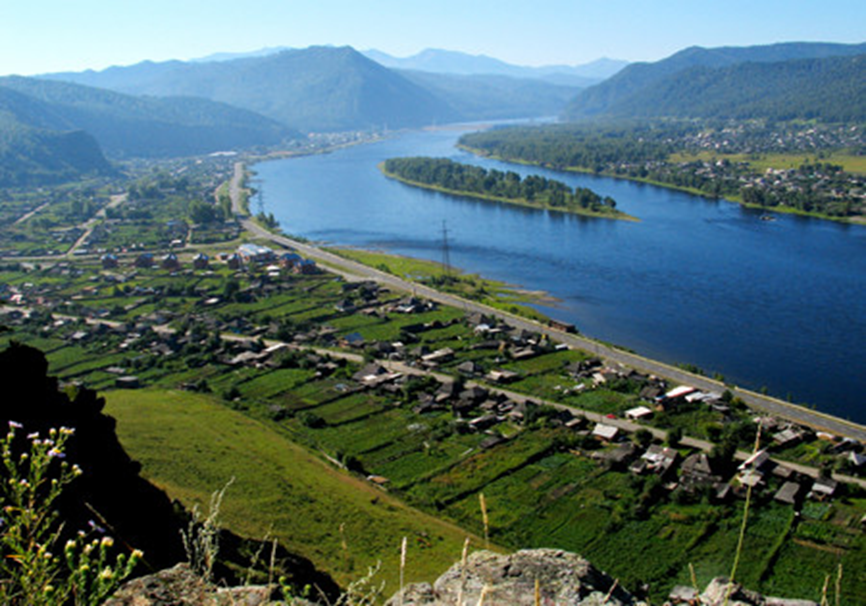 	Газета распространяется бесплатно*Орган издания Муниципальное образование «Сизинский сельсовет»СЕГОДНЯ В НОМЕРЕ:Постановление администрации Сизинского сельсовета №56 от 27.06.2022 «Об утверждении Порядка оформления и содержания плановых (рейдовых) заданий и оформления результатов плановых (рейдовых) осмотров, обследований при осуществлении муниципального контроля на территории МО «Сизинский сельсовет» ……………....стр.2Постановление администрации Сизинского сельсовета №57 от 28.06.2022 «О внесении изменений в Постановление администрации Сизинского  сельсовета от 27.02.2019 №22 «Об утверждении Примерного положения об оплате труда работников муниципальных казенных учреждений муниципального образования Сизинский сельсовет по должностям, не отнесенным к муниципальным должностям и должностям муниципальной службы»……………………………………………………………………………………..стр.10Ярыгинский фестиваль стартовал! ………………………………………………………..стр.12РОССИЙСКАЯ ФЕДЕРАЦИЯКРАСНОЯРСКИЙ КРАЙ ШУШЕНСКИЙ РАЙОНАДМИНИСТРАЦИЯ СИЗИНСКОГО СЕЛЬСОВЕТА  П О С Т А Н О В Л Е Н И Еот 27.06.2022                                                                                  № 56с. СизаяОб утверждении Порядка оформления и содержания плановых (рейдовых) заданий и оформления результатов плановых (рейдовых) осмотров, обследований при осуществлении муниципального контроля на территории МО «Сизинский сельсовет» В соответствии с пунктом 26 части 1 статьи 16 Федерального закона от 06.10.2003 № 131-ФЗ «Об общих принципах организации местного самоуправления в Российской Федерации», статьей 72 Земельного кодекса Российской Федерации, статьей 13.2 Федерального закона от 26.12.2008 № 294-ФЗ «О защите прав юридических лиц и индивидуальных предпринимателей при осуществлении государственного контроля (надзора) и муниципального контроля», на основании протеста прокуратуры Шушенского района от 04.04.2022 № 7-02-2022                                            ПОСТАНОВЛЯЮ:Отменить постановление администрации Сизинского сельсовета № 23.05.2016 № 132 «Об утверждении Порядка оформления и содержания плановых (рейдовых) заданий и оформления результатов плановых (рейдовых) осмотров, обследований при осуществлении муниципального контроля на территории МО «Сизинский сельсовет».Утвердить прилагаемый Порядок оформления плановых (рейдовых) заданий и их содержания на проведение плановых (рейдовых) осмотров, обследований территорий при осуществлении муниципального земельного контроля на территории МО «Сизинский сельсовет».Утвердить прилагаемый Порядок оформления результатов плановых (рейдовых) смотров, обследований территорий при осуществлении муниципального земельного контроля на территории.Контроль за исполнением настоящего постановления оставляю за собой.Настоящее постановление вступает в силу с момента его официального опубликования (обнародования) в газете «Сизинские вести».Глава Сизинского сельсовета:                          Т.А. КоробейниковаПриложение № 1 к постановлению администрации Сизинского сельсовета № 56 от 27.06.2022                                                                                   _____Порядок оформления плановых (рейдовых) заданий и их содержания на проведение плановых (рейдовых) осмотров, обследований территорий, при осуществлении муниципального земельного контроля на территории МО «Сизинский сельсовет» Шушенского района Красноярского края 1. Общие положения
1.1.  Настоящий порядок оформления и содержания плановых (рейдовых) заданий и оформления результатов плановых (рейдовых) осмотров, обследований (далее - Порядок) разработан в целях повышения эффективности осуществления муниципального контроля на территории МО «Сизинский сельсовет».1.2.  Настоящий Порядок регламентирует действия администрации МО «Сизинский сельсовет» (далее - Администрация) по оформлению и содержанию плановых (рейдовых) заданий и оформлению результатов плановых (рейдовых) осмотров, обследований земельных участков (далее - плановые (рейдовые) осмотры, обследования) и является обязательным для исполнения должностными лицами Администрации, в должностные обязанности которых входит осуществление муниципального контроля на территории МО «Сизинский сельсовет».  1.3. Плановые (рейдовые) осмотры, территорий проводятся с целью выявления и пресечения нарушений обязательных требований законодательства Российской Федерации, законодательства Красноярского края, за нарушение которых законодательством Российской Федерации, законодательством Красноярского края предусмотрена административная и иная ответственность (далее - требования законодательства).1.4. Плановые (рейдовые) осмотры, территорий проводятся в соответствии с планами проведения плановых (рейдовых) осмотров, обследований территорий, формируемых в порядке, установленном настоящим приложением.2. Оформление плановых (рейдовых) заданий и их содержание на проведение плановых (рейдовых) осмотров, обследований земельных участков
2.1. Плановое (рейдовое) задание оформляется распоряжением Администрации Сизинского сельсовета  по форме согласно приложению № 2 к настоящему Порядку.2.2. В плановом (рейдовом) задании должны содержаться:        1) основание выдачи задания (правовой акт Администрации Сизинского сельсовета);        2) фамилии, имена, отчества и должности должностного лица или должностных лиц, уполномоченных на проведение планового (рейдового) осмотра, обследования земельного участка;        3) сведения о проверяемой территории (населенный пункт, улица, переулок), в отношении которой проводится плановый (рейдовый) осмотр, обследование;        4) цель планового (рейдового) осмотра, обследования территории населенного пункта;        5) период проведения планового (рейдового) осмотра, обследования территории.2.3.  В случае выявления нарушений в ходе проведения плановых (рейдовых) осмотров проверяемой территории должностное лицо администрации Сизинского сельсовета обязан сделать отметку в акте проверки и направить копию акта в орган государственного надзора.

Приложение № 1 к Порядку оформления плановых (рейдовых) заданий и их содержания на проведение плановых (рейдовых) осмотров, обследований земельных участков,при осуществлении муниципального земельного контроляПлан проведения плановых (рейдовых) осмотров, обследований территорий на территории  МО «Сизинский сельсовет» Шушенского района Красноярского края на ______________________                      (месяц) (год)

Приложение № 2 к Порядку оформления плановых (рейдовых) заданий и их содержания на проведение плановых (рейдовых) осмотров, обследований земельных участков, при осуществлении муниципального земельного контроля на территории МО «Сизинский сельсовет» АДМИНИСТРАЦИЯ СИЗИНСКОГО СЕЛЬСОВЕТА ШУШЕНСКОГО РАЙОНА КРАСНОЯРСКОГО КРАЯРАСПОРЯЖЕНИЕ ПРОЕКТ    от             2022  № ____ О проведении планового (рейдового) осмотра, территории сельского поселенияВ соответствии с __________________________________________________________(номер, дата, наименование правового акта уполномоченного органа, которым утвержден план проведения плановых (рейдовых) осмотров, обследований)провести    плановый   (рейдовый)   осмотр,   обследование   следующей территории:________________________________________________________________   				 ( населенный пункт, улица, переулок)2. Назначить   лицом(ми),   уполномоченным(ми)   на   проведение  планового(рейдового) осмотра, обследования:________________________________________________________________ (фамилия, имя, отчество (последнее - при наличии), должность должностного лица или должностных лиц, уполномоченных на проведение планового (рейдового) осмотра, обследования)3. Цель планового (рейдового) осмотра, обследования территории: выявление и пресечение нарушений     требований     законодательства     Российской  Федерации, законодательства   Красноярского края,  за  нарушение  которых законодательством   Российской   Федерации,   законодательством   Красноярского края предусмотрена административная и иная ответственность.4. Период проведения планового (рейдового) осмотра, обследования территории:дата начала с "__" ____________ 20__ г.дата окончания "__" ____________ 20__ г
Глава Сизинского сельсовета                                          Т. А. Коробейникова
Приложение № 2 к постановлению администрации Сизинского сельсовета № 56 от 27.06.2022                                                                                     Порядок оформления результатов плановых (рейдовых) осмотров, обследований земельных участков при осуществлении муниципального земельного контроля на территории МО «Сизинский сельсовет» Шушенского района Красноярского края         1. Плановые (рейдовые) осмотры, обследования земельных участков проводятся должностным лицом или должностными лицами уполномоченного органа, которые указаны в задании на проведение планового (рейдового) осмотра, обследования земельного участка.        2. Результаты плановых (рейдовых) осмотров, обследованной  территории оформляются актом осмотра,  земельных участков расположенных на обследуемой территории  по форме согласно приложению № 1 к настоящему Порядку.        3. Акт осмотра, обследования земельного участка составляется отдельно по каждому земельному участку, являющемуся объектом планового (рейдового) осмотра, обследуемой территории.        4. Акт осмотра, обследования земельного участка составляется должностным лицом уполномоченного органа, проводившим плановый (рейдовый) осмотр, обследование территории, не позднее 3 рабочих дней после его проведения.        5. Акт осмотра, обследования земельного участка должен содержать:        1) наименование уполномоченного органа;        2) дату составления акта осмотра, обследования территории,  земельного участка;        3) фамилии, имена, отчества и должности должностного лица или должностных лиц, проводивших плановый (рейдовый) осмотр, обследование территории, земельного участка;        4) фамилию, имя, отчество руководителя, иного должностного лица или уполномоченного представителя юридического лица, индивидуального предпринимателя, гражданина или его уполномоченного представителя, в собственности или пользовании которого находится осматриваемый, обследуемый земельный участок (в случае их участия в осмотре, обследовании земельного участка);        5) дату проведения планового (рейдового) осмотра, обследования территории, земельного участка;        6) краткую характеристику земельного участка, его месторасположение;        7) сведения о результатах планового (рейдового) осмотра, обследования земельного участка;        8) сведения о выявленных нарушениях требований законодательства и лицах, их допустивших, при установлении таких лиц;        9) подпись должностного лица или должностных лиц, проводивших плановый (рейдовый) осмотр, обследование земельного участка.
        6. В акте осмотра, обследования отражается информация о применении фото - и (или) видеосъемки, средств измерения, о составлении планов, схем, фото таблиц, которые являются приложением к акту.        7. В случае выявления при проведении плановых (рейдовых) осмотров, обследований нарушений обязательных требований земельного законодательства должностные лица администрации Сизинского сельсовета обязаны сделать отметку в акте проверки и направить копию акта в орган государственного земельного надзора, а так же принять в пределах своей компетенции меры по пресечению таких нарушений.        8. В целях профилактики нарушений обязательных требований земельного законодательства, в случае выявления при проведении плановых (рейдовых) осмотров, обследований нарушений требований законодательства должностные лица уполномоченных органов муниципального контроля направляют физическому лицу, юридическому лицу, индивидуальному предпринимателю предостережение о недопустимости нарушения обязательных требований законодательства в соответствии с формой, предусмотренной приложением № 2 к порядку оформления результатов плановых (рейдовых) осмотров, обследований земельных участков при осуществлении муниципального земельного контроля.        9. Составление и направление органом муниципального контроля предостережения о недопустимости нарушения обязательных требований законодательства, а также направление ответов на возражения физических лиц, юридических лиц и индивидуальных предпринимателей на такие предостережения осуществляется в соответствии с порядком и сроками, утвержденными Постановлением Правительства Российской Федерации от 10.02.2017 N 166 «Об утверждении Правил составления и направления предостережения о недопустимости нарушения обязательных требований, подачи юридическим лицом, индивидуальным предпринимателем возражений на такое предостережение и их рассмотрения, уведомления об исполнении такого предостережения».Приложение № 1
к Порядку оформления результатов
плановых (рейдовых) осмотров,
обследований земельных участков
при осуществлении муниципального
земельного контроляАДМИНИСТРАЦИЯ СИЗИНСКОГО СЕЛЬСОВЕТА ШУШЕНСКОГО РАЙОНА КРАСНОЯРСКОГО КРАЯА К Т  № 1административного обследования объекта земельных отношений
 В соответствии _______________________________________________________,(реквизиты планового (рейдового) задания, на основании которого проведен плановый (рейдовый) осмотр, обследование территории)_______________________________________________________________,         (фамилии, имена, отчества, должности должностного лица  или должностных лиц, проводивших плановый (рейдовый) осмотр, обследование территории)в присутствии ___________________________________________________________,                (фамилия, имя, отчество руководителя, иного должностного лица или уполномоченного представителя юридического лица, индивидуального предпринимателя, гражданина или его уполномоченного представителя, в собственности или пользовании которого находится осматриваемый, обследуемый земельный участок (в случае их участия  в осмотре, обследовании)
"___" _________ 201_ провел(и) осмотр, обследование земельного участка________________________________________________________________           (кадастровый номер земельного участка (при наличии), адрес (адресный ориентир), вид разрешенного использования, иные характеристики земельного участка)
    В результате  осмотра,  обследования  земельного  участка  установленоследующее:________________________________________________________________ (указываются фактические обстоятельства, в том числе указываются объекты  недвижимости и временные объекты, расположенные на земельном участке,  их целевое назначение, наименование юридического лица, индивидуального       предпринимателя, Ф.И.О. гражданина собственника(ов) объектов (при наличии такой информации)
    В действиях _________________________________________________________(наименование юридического лица, индивидуального предпринимателя (ИНН, ОГРН), Ф.И.О. гражданина)усматриваются/не усматриваются признаки нарушений требованийзаконодательства Российской Федерации, законодательства субъектаРоссийской Федерации, за нарушение  которых предусмотрена административная и  иная ответственность (указать,    каких    именно    требований законодательства).Дополнительная информация:__________________________________________________________________________________________________В ходе осмотра,  обследования  земельного  участка  производились:  (обмеручастка, фото-, видеосъемка, составлена схема).К акту осмотра, обследования земельного участка прилагаются:1. фототаблица;2. схематический   чертеж   земельного   участка   (копия  топографическойсъемки/выкопировки на земельный участок, с нанесением объектов);3. правоустанавливающие документы на земельный участок;4. электронный или иной носитель видеозаписи;5. иные документы.Приложение № 2
к порядку оформления результатов
плановых (рейдовых) осмотров,
обследований земельных участков
при осуществлении муниципального
земельного контроля

АДМИНИСТРАЦИЯ СИЗИНСКОГО СЕЛЬСОВЕТА ШУШЕНСКОГО РАЙОНА КРАСНОЯРСКОГО КРАЯ
"__" _____________ ____ г.
                            Предостережение о недопустимости нарушения обязательных требований №  ______    На основании __________________________________________________________ (реквизиты планового (рейдового) задания, на основании  которого проведен плановый (рейдовый) осмотр, обследование земельного участка)проведен   плановый  (рейдовый)  осмотр,  обследование  земельного  участка________________________________________________________________.   (кадастровый номер земельного участка (при наличии), адрес (адресный ориентир), вид разрешенного использования, иные характеристики земельного участка)Лицо, проводившее проверку: ______________________________________________________________(фамилии, имена, отчества, должности должностного лица или должностных лиц, проводивших плановый (рейдовый) осмотр, обследование земельного участка)В  ходе  планового (рейдового) осмотра, обследования земельного участкаустановлено следующее: _______________________________________________________________________________________________________________________________________________________________________________________________________________________________________________________________(указываются фактические обстоятельства, в том числе указываются объекты недвижимости и временные объекты, расположенные на земельном участке, их целевое назначение, наименование юридического лица,  индивидуального предпринимателя, ФИО гражданина собственника(ов) объектов (при наличии такой информации), сведения о выявленном нарушении требований законодательства)    На основании изложенного, руководствуясь ст. 8.2 и ст. 8.3 Федеральногозакона   от   26.12.2008   N   294-ФЗ   "О  защите  прав  юридических лиц ииндивидуальных предпринимателей при осуществлении государственного контроля (надзора)   и  муниципального  контроля",   ст. 7  и  ст. 11  Постановления Правительства  РФ  от 10.02.2017 N 166 "Об утверждении Правил составления и направления   предостережения   о   недопустимости  нарушения  обязательных требований,   подачи  юридическим  лицом,  индивидуальным  предпринимателем возражений  на  такое  предостережение  и  их  рассмотрения, уведомления об исполнении такого предостережения".ПРЕДОСТЕРЕГАЮ__________________________________________________________________________________________________________________________________  (наименование  юридического лица, индивидуального предпринимателя (ИНН, ОГРН), ФИО гражданина)о  недопустимости указанных нарушений закона  и  предупреждаю  о  возможном привлечении   к    административной    ответственности    в    соответствиис ________________________________________________________________(наименование статьи, документа которым предусматривается ответственность за нарушение требований законодательства и описание административного правонарушения)Предлагаю  принять меры по устранению выявленных нарушений обязательных требований действующего законодательства.Информацию  об  исполнении  предостережения  о недопустимости нарушения обязательных     требований,    подтверждающую    устранение    выявленного правонарушения, предлагаю направить в __________________________________________________________________________________________________________________________________  (наименование уполномоченного органа, проводившего плановый  (рейдовый)осмотр, обследование земельного участка с указанием адреса, номера телефона электронной почты) до "___" ___________ ___ г.
Глава Сизинского сельсовета ____________________Т. А. КоробейниковаО внесении изменений в Постановление администрации Сизинского сельсовета от 27.02.2019 №22 «Об утверждении Примерного положения об оплате труда работников муниципальных казенных учреждений муниципального образования Сизинский сельсовет по должностям, не отнесенным к муниципальным должностям и должностям муниципальной службы» (в ред. №145 от 17.09.2019; в ред. №6 от 23.01.2020; в ред. № 32 от 12.04.2021; в ред. №29 от 05.04.2022)     В соответствии с Решением Сизинского сельского Совета депутатов от 23.09.2013 № 203 «Положение об оплате труда работников отраслевых органов администрации Сизинского сельсовета, не относящихся к муниципальным должностям, должностям муниципальной службы», Решением Сизинского сельского Совета депутатов от 22.12.2021 № 6-26-145 «О бюджете Сизинского сельсовета на 2022 и плановый период 2023-2024»,  ПОСТАНОВЛЯЮ:1. Внести в Постановление администрации Сизинского сельсовета от 27.02.2019 №22 «Об утверждении Примерного положения об оплате труда работников муниципальных казенных учреждений муниципального образования Сизинский сельсовет по должностям, не отнесенным к муниципальным должностям и должностям муниципальной службы» следующие изменения:1.1. В абзаце 8 подраздела 4.17 раздела 4 цифру «22 224,00» заменить цифрой «24 447,00».1.2. Приложение 1 и 2 к примерному положению об оплате труда работников муниципальных казенных учреждений муниципального образования Сизинский сельсовет по должностям, не отнесённым к муниципальным должностям и должностям муниципальной службы изложить в редакции согласно приложениями 1 и 2 к настоящему постановлению.2. Контроль за исполнением настоящего постановления возложить на главного бухгалтера Карсакову М. А.3. Опубликовать постановление в газете Сизинские вести, на Официальном сайте Администрации Сизинского сельсовета (http://sizaya.ru).4. Постановление вступает в силу в день его официального опубликования, и применяется к правоотношениям, возникшим:- в части пункта 1.1. с 1 июня 2022 года;- в части пункта 1.2. с 1 июля 2022 года.Глава Сизинского сельсовета                                                         Т. А. Коробейникова Приложение № 1к Постановлению администрации Сизинского сельсовета от 28.06.2022 № 57Минимальные размеры окладов (должностных окладов), ставок заработной платы работников, занимающих должности служащихПриложение № 2к Постановлению администрации Сизинского сельсовета от 28.06.2022 № 57Минимальные размеры окладов (должностных окладов), ставок заработной платы работников, осуществляющих профессиональную деятельность по профессиям рабочихЯрыгинский фестиваль стартовал!С 15 июня началась реализация проекта «Ярыгинский семейный фестиваль «Энергия Саян» реализуемый при финансовой поддержки Автономной некоммерческой организации «Краевой центр поддержки и развития общественных инициатив», который является Краевым ресурсным центром для социально-ориентированных некоммерческих организаций, ресурсных центров и территориальных координаторов Красноярского края. Основная идея проекта заключается в том, чтобы вовлечь семьи, имеющие одного и более  детей села Сизая и близлежащих сел Шушенского района к занятиям физической культурой и спортом, досуговым мероприятиям. Проект состоит из нескольких этапов.Приобретение оборудования, которое необходимое для реализации проекта. Создания волонтерской группы для помощи в организации и проведения мероприятия; Проведения тематических экскурсий в музее И. Ярыгина «О спорт - ты жизнь»; «Иван Ярыгин - легенда спорта».Фото, видео конкурс «Путь Олимпийца» который состоит из разных номинаций: Спортзал во дворе - занятия спортом во дворе с использованием подручных материалов и окружающих объектов; Лесной спортзал - занятия спортом на природе с использованием подручных материалов и окружающих объектов; Семейный спортзал - занятие спортом совместно всей семьей; Рецепт от чемпиона - видео- или фото- рецепт Вашего чемпионского блюда с подробным описанием и проводится в онлайн формате на социальных страницах «Энергия Саян» и открытых группах ЯрФест.Самопрезентация «Моя семья» творческий конкурс, направлен на формирование семейных традиций, способствующих укреплению духовно-нравственных ценностей семьи, повышению ее интеллектуального и культурного уровняМежпоселенческое спортивное соревнование «Самая сплоченная семья». Каждая семья может принять участие в любом мероприятии проекта и получить массу положительных эмоций, украсить свой досуг, уделив внимание своим детям.Партнерами проекта являются Отдел культуры, молодежной политики и туризма администрации Шушенского района, Администрация Сизинского сельсовета, Филиал Историко-этнографического музея-заповедника «Шушенское», МБУ «Районный центр культуры», Социокультурный комплекс «Речной» пгт. Шушенское/ Муниципальный ресурсный центр Шушенского района, МАУ «ФИЗКУЛЬТУРНО-СПОРТИВНЫЙ ЦЕНТР ИМЕНИ И.С. ЯРЫГИНА», Общество с ограниченной ответственностью «САМОЦВЕТЫ»ИП ОКЛАДНИКОВА. Более подробную информацию по проектам можно получить, пройдя по GR-кодам.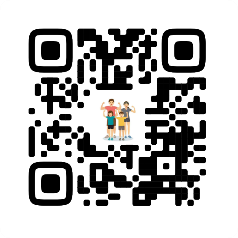 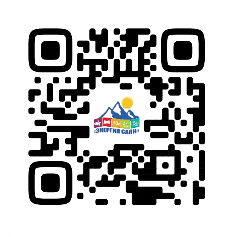 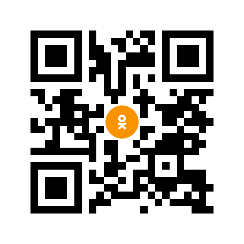 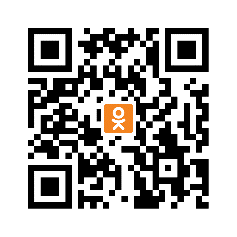 Директор АНО ТО «Энергия Саян», руководитель проекта Оксана СамойловаNп/пОбследуемая территория Дата начала проведения осмотра, обследования территорииДата окончания проведения осмотра, обследования территорииНаименование уполномоченного органа, осуществляющего осмотр, обследование территорииДата место составления акта административного     обследования(наименование должности должностного лица или должностных лиц, проводивших осмотр, обследование земельного)(подпись(и)(инициалы и фамилии должностного лица или должностных лиц, проводивших осмотр, обследование земельного участка)РОССИЙСКАЯ ФЕДЕРАЦИЯАДМИНИСТРАЦИЯ СИЗИНСКОГО СЕЛЬСОВЕТАШУШЕНСКОГО РАЙОНА КРАСНОЯРСКОГО КРАЯРОССИЙСКАЯ ФЕДЕРАЦИЯАДМИНИСТРАЦИЯ СИЗИНСКОГО СЕЛЬСОВЕТАШУШЕНСКОГО РАЙОНА КРАСНОЯРСКОГО КРАЯРОССИЙСКАЯ ФЕДЕРАЦИЯАДМИНИСТРАЦИЯ СИЗИНСКОГО СЕЛЬСОВЕТАШУШЕНСКОГО РАЙОНА КРАСНОЯРСКОГО КРАЯП О С Т А Н О В Л Е Н И ЕП О С Т А Н О В Л Е Н И ЕП О С Т А Н О В Л Е Н И Еот   28.06.2022с. Сизая№57    Квалификационные уровниРазмер оклада (должностного оклада), ставки заработной платы, руб.ПКГ должностей служащих первого уровня1 квалификационный уровень3813,002 квалификационный уровень4023,00ПКГ должностей служащих второго уровня1 квалификационный уровень4231,002 квалификационный уровень4650,003 квалификационный уровень5109,004 квалификационный уровень6448,005 квалификационный уровень7283,00ПКГ должностей служащих третьего уровня1 квалификационный уровень4650,002 квалификационный уровень5109,003 квалификационный уровень5608,004 квалификационный уровень6742,005 квалификационный уровень7871,00ПКГ должностей служащих четвертого уровня1 квалификационный уровень8460,002 квалификационный уровень9801,003 квалификационный уровень10554,00 Квалификационные уровниРазмер оклада (должностного оклада), ставки заработной платы, руб.ПКГ профессии рабочих первого уровня1 квалификационный уровень3275,002 квалификационный уровень3433,00ПКГ профессии рабочих второго уровня1 квалификационный уровень3813,002 квалификационный уровень4650,003 квалификационный уровень5109,004 квалификационный уровень6154,00Учредитель:                 Администрация Сизинского сельсоветаАдрес: 662732,  Красноярский край,               Шушенский р-н, с. Сизая,   ул. Ленина, 86-а                                            Тел. 8(39139)22-6-71, факс: 8(39139) 22-4-31Издание утверждено 3.04.2008 г.  тиражом в 500 экземпляров.